РЕШЕНИЕ«01» февраля 2022 г.					                                     № 34/3-5с. СтаросубхангуловоО регистрации   Ф.С. Ситдикова, выдвинутого кандидатом в депутаты Совета сельского поселения Аскаровский сельсовет муниципального района Бурзянский район  Республики Башкортостандвадцать восьмого созыва по Школьному одномандатному избирательному округу № 6 в порядке самовыдвижения	Проверив соответствие порядка самовыдвижения Ситдикова Фанура Сагадатовича  кандидатом в депутаты Совета сельского поселения Аскаровский  сельсовет муниципального района Бурзянский район Республики Башкортостан двадцать восьмого созыва по Школьному одномандатному избирательному округу № 6, а также документы, представленные кандидатом, в том числе подписные листы с подписями избирателей, собранные в поддержку выдвижения кандидата в количестве 10 (десяти) подписей требованиям Кодекса Республики Башкортостан о выборах, в соответствии со статьями 40, 43, 46.1, 47, 48, 51 Кодекса Республики Башкортостан о выборах, территориальная избирательная комиссия муниципального района Бурзянский район Республики Башкортостан, на которую постановлением Центральной избирательной комиссии Республики Башкортостан № 164/210-6 от 10 декабря 2020 года возложены полномочия избирательных комиссий сельского поселения Аскаровский сельсовет муниципального района Бурзянский район Республики Башкортостан, решила:1. Зарегистрировать Ситдикова Фанура Сагадатовича, 12 января 1980 года рождения, образование среднее профессиональное, работающего старшим мастером леса Нугушского участкового лесничества ГАУ РБ «Бурзянский лесхоз», проживающего в д. Бретяк Бурзянского района Республики Башкортостан, выдвинутого в порядке самовыдвижения кандидатом в депутаты Совета сельского поселения Аскаровский сельсовет муниципального района Бурзянский  район Республики Башкортостан двадцать восьмого созыва по Школьному одномандатному избирательному округу №  6.Дата и время регистрации «01» февраля  2022 года в ____час. _____мин.2. Выдать зарегистрированному кандидату Ситдикову Фануру Сагадатовичу удостоверение установленного образца. 	3. Настоящее решение довести до сведения избирателей посредством опубликования в газете «Тан», размещения на сайте территориальной избирательной комиссии муниципального района Бурзянский район Республики Башкортостан.Председательизбирательной комиссии	         _____________	С.С. Уразаев		 М.П.	Секретарьизбирательной комиссии 		_____________	Л.З. ГайсинаТЕРРИТОРИАЛЬНАЯ ИЗБИРАТЕЛЬНАЯ КОМИССИЯ МУНИЦИПАЛЬНОГО РАЙОНА БУРЗЯНСКИЙ РАЙОН РЕСПУБЛИКИ БАШКОРТОСТАН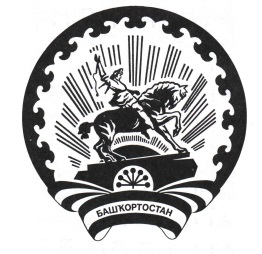 БАШҠОРТОСТАН РЕСПУБЛИКАҺЫ БӨРЙӘН РАЙОНЫ  МУНИЦИПАЛЬ РАЙОН ТЕРРИТОРИАЛЬ ҺАЙЛАУ КОМИССИЯҺЫ